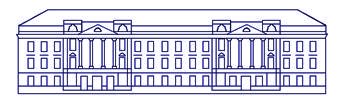 HRVATSKI SABORNOVE KNJIGE          LIPANJ  2020.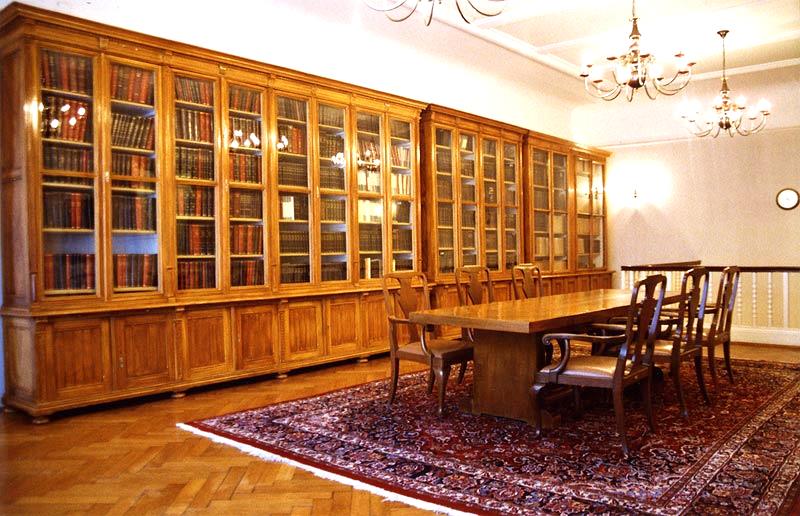 KNJIŽNICA HRVATSKOGA SABORA© Hrvatski sabor, KnjižnicaZagreb, srpanj 2020.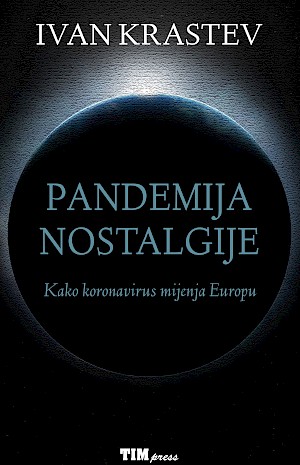 D-943Krastev, Ivan   Pandemija nostalgije : kako koronavirus mijenja Europu / Ivan Krastev ; s engleskog preveo Marko Maras. - Zagreb : TIM press, 2020. - 81 str. ; 20 cmEurovoc: Europska unija, epidemija, ekonomska recesija, globalizacija, nacionalizam, Europa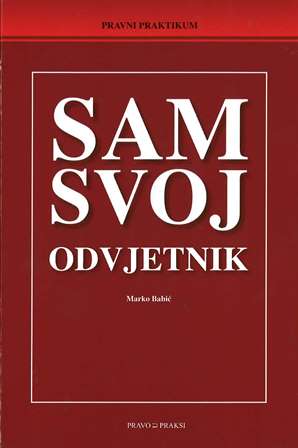 A-III-301/2020.   Sam svoj odvjetnik : s komentarom, primjerima obrazaca za praktičnu primjenu, sudskom praksom / priredio Marko Babić. - Zagreb : Vizura, 2020. - 1346 str. ; 25 cmEurovoc: građanski postupak, građanskopravna tužba, obiteljsko pravo, nasljedno pravo, zemljišno vlasništvo, radno pravo, stečaj, oduzimanje dobara, kazneno pravo, kazneni postupak, društvo (trgovačko), ugovor, dopisivanje, sudska praksa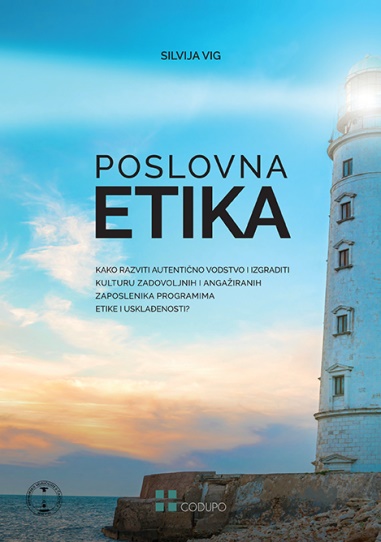 D-II-2194Vig, Silvija   Poslovna etika : kako razviti autentično vodstvo i izgraditi kulturu zadovoljnih i angažiranih zaposlenika programima etike i usklađenosti? / Silvija Vig. - Zagreb : Codupo, 2019. - 368 str. : ilustr. ; 24 cmEurovoc: poslovni moral, upravljanje poduzećem, poslovanje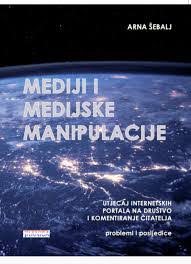 D-II-2195Šebalj, Arna   Mediji i medijske manipulacije - utjecaj internetskih portala na društvo i komentiranje čitatelja : problemi i posljedice / Arna Šebalj. - Zagreb : Tkanica ; Sesvetski Kraljevec : Grafok, 2020. - 416 str. : ilustr. ; 23 cmEurovoc: sredstva javnoga priopćavanja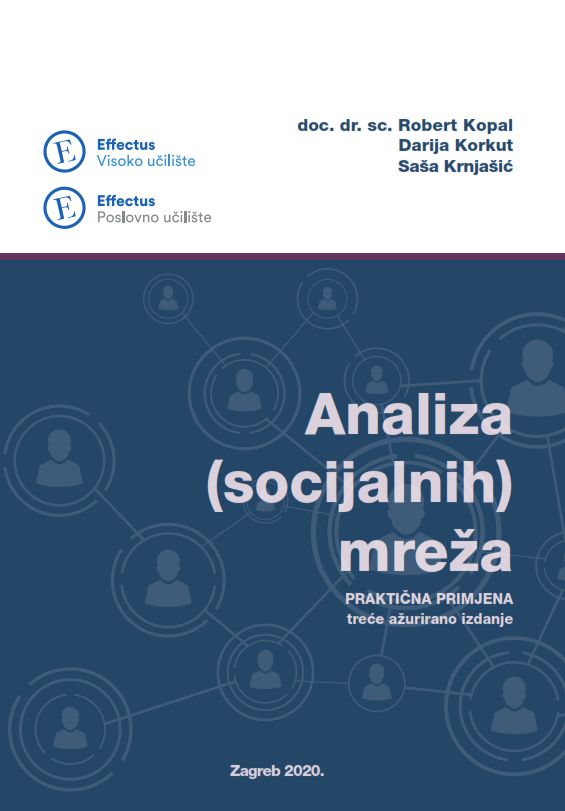 A-III-378Kopal, Robert   Analiza (socijalnih) mreža : praktična primjena / Robert Kopal, Darija Korkut, Saša Krnjašić. - Zagreb : EFFECTUS studij financije i pravo - visoko učilište : Poslovno učilište EFFECTUS, 2020. - 373 str. : ilustr. ; 24 cmEurovoc: informacijska znanost, informacijska mreža, informacijsko društvo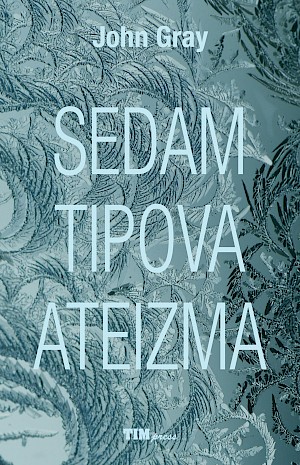 E-II-522Gray, John   Sedam tipova ateizma / John Gray ; s engleskoga preveo i pogovor napisao Krešimir Petković. - Zagreb : TIM press, 2020. - 241 str. ; 20 cmEurovoc: ateizam, filozofija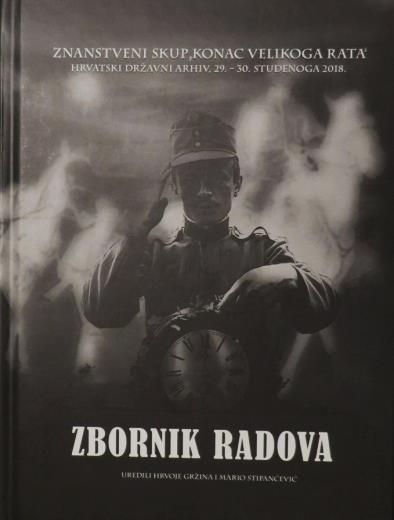 F-II-7918Znanstveni skup Konac Velikoga rata (Zagreb ; 2018)   Zbornik radova / uredili Hrvoje Gržina i Mario Stipančević. - Zagreb : Hrvatski državni arhiv, 2020. - 438 str. : ilustr. u bojama ; 24 cmEurovoc: Prvi svjetski rat, Hrvatska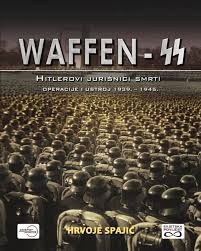 C-III-235Spajić, Hrvoje   Waffen-SS : Hitlerovi jurišnici smrti : operacije i ustroj 1939. - 1945. / Hrvoje Spajić. - Zagreb : Despot Infinitus, 2020. - 451 str. ; 28 cmEurovoc: Drugi svjetski rat, oružane snage, vojna intervencija, nacionalsocijalizam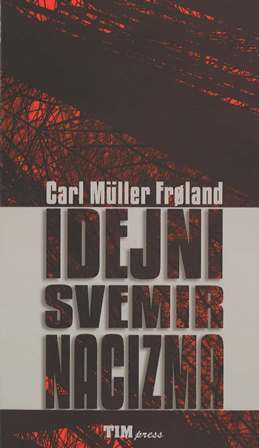 C-III-233Froland, Carl Müller   Idejni svemir nacizma / Carl Müller Froland ; s norveškoga preveo Mišo Grundler. - Zagreb : TIM press, 2020. - 458 str. ; 24 cmEurovoc: nacionalsocijalizam, suvremena povijest,  Njemačka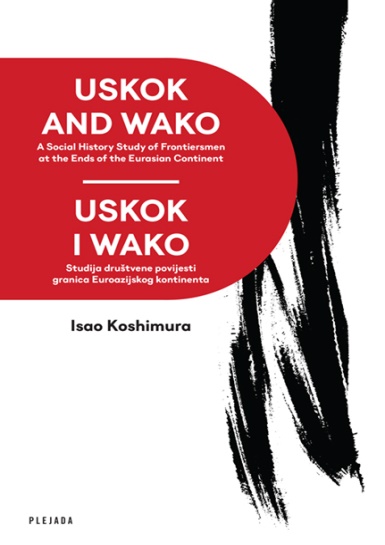 C-III-234Koshimura, Isao   Uskok and Wako : a social history study of frontiersmen at the ends of the Eurasian continent = Uskok i Wako : studija društvene povijesti granica Euroazijskog kontinenta / Isao Koshimura. - Zagreb : Plejada, 2020. - 391 str. ; 25 cmEurovoc: piratstvo, povijest novoga vijeka, Europa, Daleki istok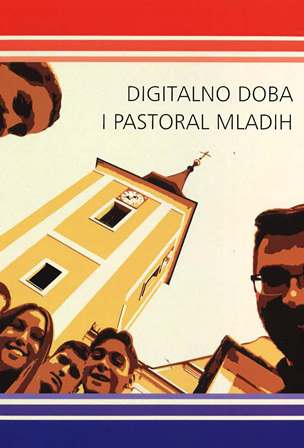 F-II-10.571/2019.Godišnji pastoralni skup Digitalno doba i pastoral mladih (Vierzehnheiligen ; 2019)   Digitalno doba i pastoral mladih = Digital Zeitalter und Jugendpastoral : zbornik radova / uredio Adolf Polegubić ; prevoditelj Antonia Tomljanović-Brkić. - Frankfurt am Main : Hrvatski dušobrižnički ured = Kroatenseelsorge in Deutschland, 2020. - 167 str. ; 21 cmEurovoc: mlada osoba, digitalna tehnologija, sredstva javnoga priopćavanja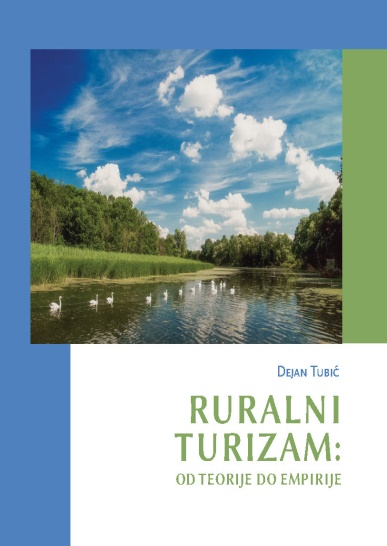 D-II-2193Tubić, Dejan   Ruralni turizam : od teorije do empirije / Dejan Tubić. - Virovitica : Visoka škola za menadžment u turizmu i informatici, 2019. - 337 str. : graf. prikazi u bojama ; 23 cmEurovoc: seoski turizam, Austrija, Italija, Francuska, Slovenija, Hrvatska